Uwaga! Lista placówek NPL obowiązuje od dnia  1 października 2017 r. (niedziela) od godz. 8.00 ranoPo godzinach pracy placówek POZ usługi medyczne zapewniane są w formie nocnej i świątecznej opieki zdrowotnej. Pomocy udzielają lekarze i pielęgniarki w ambulatoriach lub w domu pacjenta. Uwaga! Świadczenia nocnej i świątecznej opieki zdrowotnej są bezpłatne i udzielane bez skierowania.Ze świadczeń nocnej i świątecznej opieki zdrowotnej należy korzystać w przypadku nagłego zachorowania lub nagłego pogorszenia stanu zdrowia, a także w związku z potrzebą zachowania ciągłości leczenia.Poradnie nocnej i świątecznej opieki zdrowotnej udzielają pomocy od poniedziałku do piątku w godz. 18-8 dnia następnego oraz całodobowo w soboty, niedziele i inne dni ustawowo wolne od pracy.Uwaga! W razie nagłego pogorszenia stanu zdrowia, pacjent, bez względu na miejsce zamieszkania, może skorzystać z pomocy w każdej poradni nocnej i świątecznej opieki zdrowotnej, tam, gdzie ma najbliżej. Jeśli konieczna jest wizyta domowa lekarza lub pielęgniarki można ją umówić telefonicznie pod podanymi numerami telefonów (należy jednak pamiętać, że o wizytę domową lekarza lub pielęgniarki można poprosić tylko w poradni znajdującej się na obszarze, w którym przebywamy).Infolinia czynna codziennie w godz. 8.00-20.00. Od 29.9 do 16.10 całodobowo. 801 002 275 - dla telefonów stacjonarnych42 299 92 75  - dla telefonów komórkowych i z zagranicyUwaga!  Pacjent może skorzystać z tej formy opieki zdrowotnej w każdej przychodni, w przypadku:nagłego zachorowania,nagłego pogorszenia stanu zdrowia, gdy nie ma objawów sugerujących bezpośrednie zagrożenie życia lub istotny uszczerbek zdrowia, a zastosowane środki domowe lub leki dostępne bez recepty nie przyniosły spodziewanej poprawy,gdy zachodzi obawa, że oczekiwanie na otwarcie przychodni może znacząco niekorzystnie wpłynąć na stan zdrowia.Więcej informacji na stronie www.nfz-lodz.pl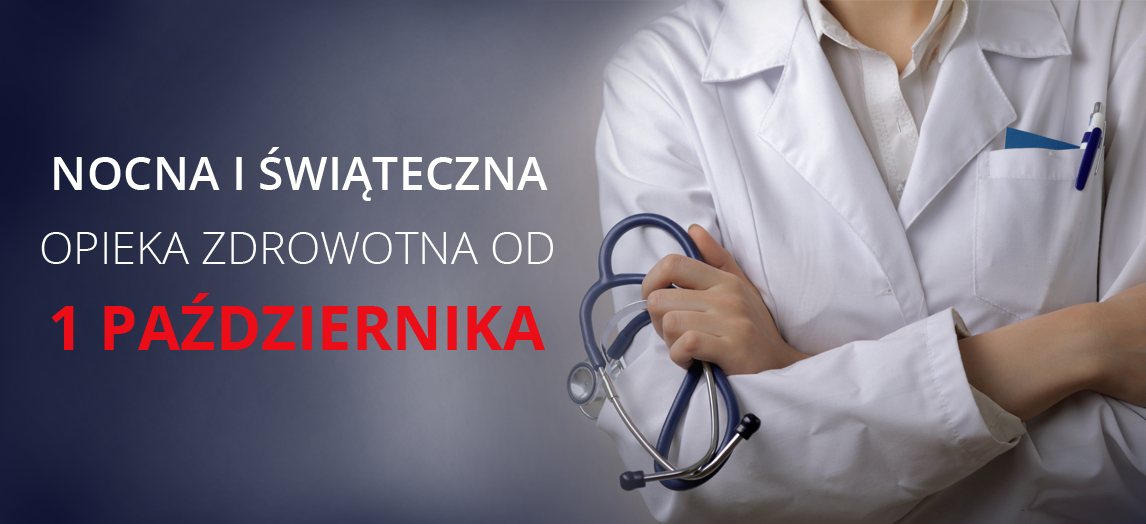 Uwaga!  Zmiana punktów
nocnej i świątecznej opieki zdrowotnejod 1 października 2017 r.8pow. bełchatowskipow. bełchatowskiSzpital Wojewódzki im. Jana  Pawła II w BełchatowieBełchatów, 
ul. Czapliniecka 123                                                44 635 85 34
44 635 83 019pow. brzeziński, gm. Koluszkipow. brzeziński, gm. KoluszkiSzpital Specjalistyczny Brzeziny Powiatowe Centrum Zdrowia Sp. z o.o. w BrzezinachBrzeziny, 
ul. M. Skłodowskie-Curie 6                                                      46 874 20 1110pow. kutnowskipow. kutnowskiKutnowski Szpital Samorządowy Sp. z o.o. w KutnieKutno, 
ul. Kościuszki 52                                                                                     24 388 03 7111pow. łaskipow. łaskiCentrum Dializa - Szpital w ŁaskuŁask, 
ul. Warszawska 62A                                                                    43 677 36 3512pow. łęczyckipow. łęczyckiZespół Opieki Zdrowotnej w ŁęczycyŁęczyca, 
ul. Zachodnia 6                                                                              24 721 21 8713pow. łowickipow. łowickiZespół Opieki Zdrowotnej w ŁowiczuŁowicz, 
ul. Ułańska 28                                                                                                                46 837 56 11, 12, 13  wew. 508
509 056 09114pow. opoczyńskipow. opoczyńskiSamodzielny Publiczny Zakład Opieki Zdrowotnej Szpital Powiatowy im. E. Biernackiego w OpocznieOpoczno, 
ul. Partyzantów 30                                                      44 754 48 4215pow. pabianickipow. pabianickiPabianickie Centrum Medyczne Sp. z o.o. w PabianicachPabianice, 
ul. Jana Pawła II 6842 225 36 1315pow. pabianickipow. pabianickiPabianickie Centrum Medyczne Sp. z o.o. w PabianicachKonstantynów Łódzki, ul. Sadowa 10                                                     42 211 10 66 16pow. pajęczańskipow. pajęczańskiSamodzielny Publiczny Zakład Opieki Zdrowotnej w PajęczniePajęczno, 
ul. Wiśniowa 2634 311 25 85 17pow. piotrkowski południem. Piotrków Trybunalski – osiedla: Piastowskie, Armii Krajowej, Południe, Wronia, Sulejowska; gm.: Wola Krzysztoporska, Rozprza, Sulejów, Gorzkowice, Łęki Szlacheckie, Ręczno i AleksandrówPowiatowy Zespół Opieki Zdrowotnej w Piotrkowie TrybunalskimPiotrków Trybunalski, 
ul. Roosevelta 3                                                    44 645 11 73
667 777 51918pow. piotrkowski północm. Piotrków Trybunalski – osiedla: Starówka, Leśna, Słowackiego Północ, Wierzeje, Wyzwolenia, Przyszłość, Belzacka, Łódzka-Wysoka-Sadowa; gm.: Grabica, Moszczenica, Czarnocin i WolbórzSamodzielny Szpital Wojewódzki im. M. Kopernika w Piotrkowie TrybunalskimPiotrków Trybunalski, 
ul. Rakowska 15                                                    44 789 79 2519pow. poddębickipow. poddębickiPoddębickie Centrum Zdrowia Sp. z o.o. w PoddębicachPoddębice, 
ul. Mickiewicza 16                                                                                                    43 828 82 00
505 948 43320pow. radomszczańskipow. radomszczańskiSzpital Powiatowy w RadomskuRadomsko, 
ul. Jagiellońska 3644 681 08 2220pow. radomszczańskipow. radomszczańskiSzpital Powiatowy w RadomskuPrzedbórz, ul. Częstochowska 25                                                                                                                                                      44 681 08 2221pow. rawski pow. rawskiSzpital Św. Ducha w Rawie MazowieckimRawa Mazowiecka, ul. Warszawska 14                                                   572 707 174
572 707 17522pow. sieradzkipow. sieradzkiSzpital Wojewódzki im. S. Wyszyńskiego w SieradzuSieradz, 
ul. Armii Krajowej 7                                                                                                                                                                                                                        43 827 82 5123pow. skierniewickipow. skierniewickiWojewódzki Szpital Zespolony im. S. Rybickiego w Skierniewicach Skierniewice, 
ul. Sobieskiego 4                                                        46 834 08 9524pow. tomaszowskipow. tomaszowskiTomaszowskie Centrum Zdrowia Sp. z o.o. w Tomaszowie MazowieckimTomaszów Mazowiecki, 
ul. Jana Pawła II 35                                                                                                44 725 72 0425pow. wieluńskipow. wieluńskiSamodzielny Publiczny Zakład Opieki Zdrowotnej w WieluniuWieluń, 
ul. Szpitalna 16                                                                           43 840 67 6326pow. wieruszowskipow. wieruszowskiPowiatowe Centrum Medyczne Sp. z o.o. NZOZ Szpital Powiatowy w WieruszowieWieruszów, 
ul. Warszawska 104                                                                                                                                62 784 55 4727pow. zduńskowolskipow. zduńskowolskiZduńskowolski Szpital Powiatowy Sp. z o.o. w Zduńskiej WoliZduńska Wola, 
ul. Królewska 29                                                                         43 824 41 0628pow. zgierski zachódm. Zgierz, m. Ozorków; gm.: Zgierz, Ozorków, Parzęczew i Aleksandrów ŁódzkiWojewódzki Szpital Specjalistyczny im. M. Skłodowskiej - Curie w Zgierzu Zgierz, 
ul. Parzęczewska3542 717 15 6428pow. zgierski zachódm. Zgierz, m. Ozorków; gm.: Zgierz, Ozorków, Parzęczew i Aleksandrów ŁódzkiWojewódzki Szpital Specjalistyczny im. M. Skłodowskiej - Curie w Zgierzu Ozorków, 
ul. Spokojna 1042 717 15 6429pow. zgierski wchódm. Głowno; gm.: Głowno i StrykówCentrum Zdrowia ABIS Szpital w GłownieGłowno, ul. Wojska Polskiego 32/34                                                                                                                          512 306 659
512 306 668Lp.OBSZAR ZABEZPIECZENIAOBSZAR ZABEZPIECZENIAPLACÓWKA MEDYCZNAMIEJSCE UDZIELANIA ŚWIADCZEŃKONTAKT TELEFONICZNY1Łódź-Bałuty Zachódosiedla: Bałuty-Centrum, Bałuty Zachodnie, Radogoszcz, Teofilów-WielkopolskaWojewódzki Specjalistyczny Szpital im. dr W. BiegańskiegoŁódź, 
ul. Studzińskiego 6142 657 41 25
510 935 6922Łódź-Bałuty Wschódosiedla: Bałuty-Doły, Łagiewniki, Julianów-Marysin-Rogi, Osiedle Wzniesień ŁódzkichMiejskie Centrum Medyczne im. dr K. Jonschera w ŁodziŁódź, 
ul. Przyrodnicza 7/9                                                                    42 655 01 703Łódź-Górna Północosiedla: Chojny-Dąbrowa, Piastów-Kurak, Rokicie, GórniakWojewódzkie Wielospecjalistyczne Centrum Onkologii i Traumatologii im. M. Kopernika w ŁodziŁódź, 
ul. Pabianicka 6242 689 50 01
42 689 50 04
42 689 50 054Łódź-Górna Południeosiedla: Chojny, Osiedle nad Nerem, Ruda, Wiskitno; gm. Brójce, Tuszyn i RzgówSzpital Zakonu Bonifratrów św. Jana Bożego w ŁodziŁódź, 
ul. Kosynierów Gdyńskich 61                                                                       42 687 50 545Łódź-Polesieosiedla: Karolew-Retkinia Wschód, Koziny, Lublinek-Pienista, im. Józefa Montwiłła-Mireckiego, Retkinia Zachód-Smulsko, Stare Polesie, Zdrowie-Mania, ZłotnoWojewódzki Specjalistyczny Szpital im. M. Pirogowa w Łodzi Łódź, 
ul. Wileńska 37                                                                  42 680 47 816Łódź-Śródmieścieosiedla: Katedralna, Śródmieście-WschódCentrum Medyczne im. dr L. Rydygiera w Łodzi Łódź, 
ul. Rewolucji 1905 r. nr 54                                                         42 633 36 427Łódź-Widzewosiedla: Andrzejów, Dolina Łódki, Mileszki, Nowosolna, Nr 33, Olechów-Janów, Stary Widzew, Stoki, Widzew-Wschód, Zarzew; gm. Nowosolna, gm. AndrespolMiejskie Centrum Medyczne im. dr K. Jonschera w ŁodziŁódź, 
ul. Milionowa 14                                                              42 672 19 18